Publicado en Madrid el 15/02/2021 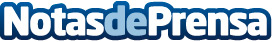 VASS supera los 142 millones de facturación y crece un 5,15% en 20202020 ha sido uno de los años más complicados de las últimas décadas debido a la crisis provocada por el coronavirus, que ha obligado a las compañías a adaptarse rápidamente a la nueva situación para poder sobrevivir. VASS ha visto una oportunidad en este contexto y, pese a las circunstancias adversas debido a la pandemia, ha cerrado el ejercicio 2020 con una facturación de 142.666.000 €, lo que supone un crecimiento del 5,15% respecto al año anterior y un Ebitda del 9,6%Datos de contacto:María Zárate619649296Nota de prensa publicada en: https://www.notasdeprensa.es/vass-supera-los-142-millones-de-facturacion-y Categorias: Finanzas E-Commerce Ciberseguridad Recursos humanos http://www.notasdeprensa.es